March 2024 Issue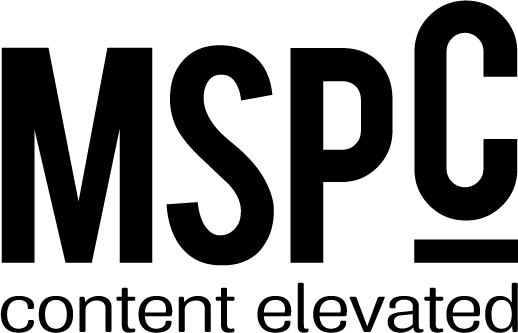 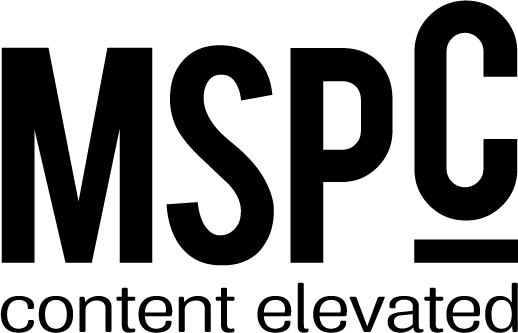 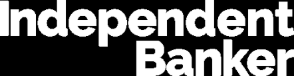 Flourish/From the TopPeople: Rebecca Romero Rainey, Derek WilliamsBanks: Century Bank & Trust in Milledgeville, Georgia
Initiatives: ICBA national campaignCurrenciesPeople: Rebeca Romero Rainey, Lucas WhiteBanks: State Nebraska Bank & Trust in Wayne, NebraskaInitiatives: ICBA Capital SummitSocial Network Banks: Passumpic Bank, Banner BankPortfolioTraditional advertising’s place in a digital worldPeople: N/ABanks: Dean Bank in Franklin, Massachusetts, Park Bank in Madison, WisconsinInitiatives: N/APurposeful abandonment and the art of letting goPeople: Lindsay LaNoreBanks: N/AInitiatives: N/AAnalysis: Updated check re-presentment guidancePeople: Rhonda Thomas WhitleyBanks: N/AInitiatives: N/ATest driving mobile bankingPeople: N/ABanks: Northeast Bank in Minneapolis, Minnesota, Timberland Bank in Hoquiam, WashingtonInitiatives: N/ASharpen your social strategyPeople: Vanessa HansonBanks: Merchant Bank in Winona, Minnesota, First Financial Bank in El Dorado, ArkansasInitiatives: N/AToday’s data marketing mindsetPeople: Charles PottsBanks: N/AInitiatives: N/AHow to keep up with faster paymentsPeople: Nick Denning, Scott AnchinBanks: N/AInitiatives: N/AThe best defense against ransomwarePeople: Steven EstepBanks: N/AInitiatives: N/AShop talk 2024People: Jim ReberBanks: N/AInitiatives: Bond Academy, ICBA SecuritiesSVB: One Year LaterPeople: Rebeca Romero Rainey, Anne BalcerBanks: N/AInitiatives: N/AFeaturesDeep Roots, Fresh PerspectivePeople: Lucas White, Rebeca Romero Rainey, Derek WilliamsBanks: N/AInitiatives: N/A5 tactics to turbo boost your marketingPeople: Rob BirgfeldBanks: BankStar Financial in Elkton, South Dakota, Pennian Bank in Mifflintown, Pennsylvania, Horicon Bank in Horicon, WisconsinInitiatives: N/AMaking Mortgages HappenPeople: Timothy RoyBanks: Benchmark Community Bank in Kenbridgel, Virginia, First Premier Bank in Sioux Falls, South Dakota, New Market Bank in Lakeville, MinnesotaInitiatives: N/AConnectionsTechnology that transforms the customer experience People:  N/ABanks: Santa Cruz County Bank in Santa Cruz, CaliforniaInitiatives: N/ACrossbridge’s golden opportunityPeople: N/ABanks:  Crossbridge Community Bank in Tomahawk, WisconsinInitiatives: N/AWhy you should support ICBA PACPeople: Mary Randolph GannonBanks:  N/AInitiatives: ICBA PAC, ICBA Be Heard Action CenterWhat it takes to be a top lenderPeople: Charles Potts Banks:  First Security Bank in Mackinaw, Illinois, Five Star Bank in Roseville, California, Community Bank Delaware in Lewes, DelawareInitiatives: N/AOut of OfficeBanks: American Savings Bank in Honolulu, Hawaii